October 5, 2020PFA AgendaGoogle Meets (M. Womack, A. Duckworth, C. Bjorklund, M. Isaak, M. Keller, C. Waters, J. Anheliger, J. Tyler)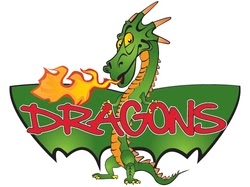 1.Call to order 18:142. Additions and amendments to agenda3.  Approval of September 14, 2020 minutesMotion by M. Isaak to approve minutes.  Call to question all those opposed.  None recorded.  Motion passes. 4. Principal ReportFood fundraisers.  Pre=package, pre-sorted.  Minimizing touch points5. Hot LunchMilk and hot lunch accounts still need to be reconciled.  Once reconciled we should be able to review.  Hot lunch is postponed as policy states that everything needs to be pre-sorted by classroom (previously was sorted by volunteers)6. Treasurer ReportGuilt Free $460 in etransfers.  Continue to encourage parents to do electronic funds to reduce contact and need for parent volunteers to be entering school 7. Old Business -Food Fundraisers. Purdy’s for Christmas Cookie DoughKernels Popcorn Yearbook extra copies are sold, some parents are looking to purchase however there is a minimum requirement. Custom cover artwork contest for students to submit art 8. New Business	-new fundraising IdeasKernels popcorn-Virtual Run-Coupon Book (Fielddeck.ca) -Read-a-thon – Freedom to read week Feb 21-27-Raffles Need to be online only.  Do we have the expertise and resources to do. 9. Next Meeting and adjournment18:34 – November 2, 2021